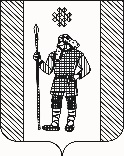 П О С Т А Н О В Л Е Н И ЕАДМИНИСТРАЦИИ КУДЫМКАРСКОГО МУНИЦИПАЛЬНОГО ОКРУГАПЕРМСКОГО КРАЯ11.04.2022                                                                                СЭД-260-01-06-598О внесении изменений в постановление администрации Кудымкарского муниципального округа Пермского края от 30.03.2020 № 355-260-01-06	В соответствии с Уставом Кудымкарского муниципального округа Пермского края администрация Кудымкарского муниципального округа Пермского края	ПОСТАНОВЛЯЕТ:1. Внести в постановление администрации Кудымкарского муниципального округа Пермского края от 30.03.2020 № 355-260-01-06 «Об создании Наблюдательного совета Муниципального автономного учреждения «Сервисный центр Кудымкарского муниципального округа Пермского края» следующие изменения:1.1. наименование изложить в следующей редакции:«О создании Наблюдательного совета Муниципального автономного учреждения «Сервисный центр Кудымкарского муниципального округа Пермского края»;1.2. Состав Наблюдательного совета Муниципального автономного учреждения «Сервисный центр Кудымкарского муниципального округа Пермского края» изложить в редакции согласно приложению к настоящему постановлению.2. Настоящее постановление вступает в силу после его официального опубликования в газете «Иньвенский край». И.п. главы муниципального округа –главы администрации Кудымкарского 
муниципального округа Пермского края				        С.А. КоноваловаСОСТАВНаблюдательного советаМуниципального автономного учреждения «Сервисный центр Кудымкарского муниципального округа Пермского края»Приложение к постановлению администрации Кудымкарского муниципального округа Пермского краяот 11.04.2022  № СЭД-260-01-06-598Гусельников Евгений Николаевич-заместитель главы муниципального округа – главы администрации Кудымкарского муниципального округа Пермского края по территориальному и экономическому развитию, представитель от учредителя;Засухина 
Наталья Витальевна-юрист Муниципального автономного учреждения «Сервисный центр Кудымкарского муниципального округа Пермского края», представитель от Учреждения;Петров 
Михаил Алексеевич-председатель Думы Кудымкарского муниципального округа Пермского края, представитель от представительного округа (по согласованию);Подшивалова 
Екатерина Семеновна-врио председателя комитета по управлению муниципальным имуществом администрации Кудымкарского муниципального округа Пермского края, представитель от органов местного самоуправления на которого возложено управление муниципальным имуществом;Рысева Ольга Ивановна-начальник отдела жилищно-коммунального хозяйства управления экономики администрации Кудымкарского муниципального округа Пермского края, представитель от общественности (по согласованию);Четин 
Иван Дмитриевич-депутат Кудымкарского муниципального округа Пермского края, председатель от представительного органа (по согласованию).